WRITING ASSESSMENT TASK: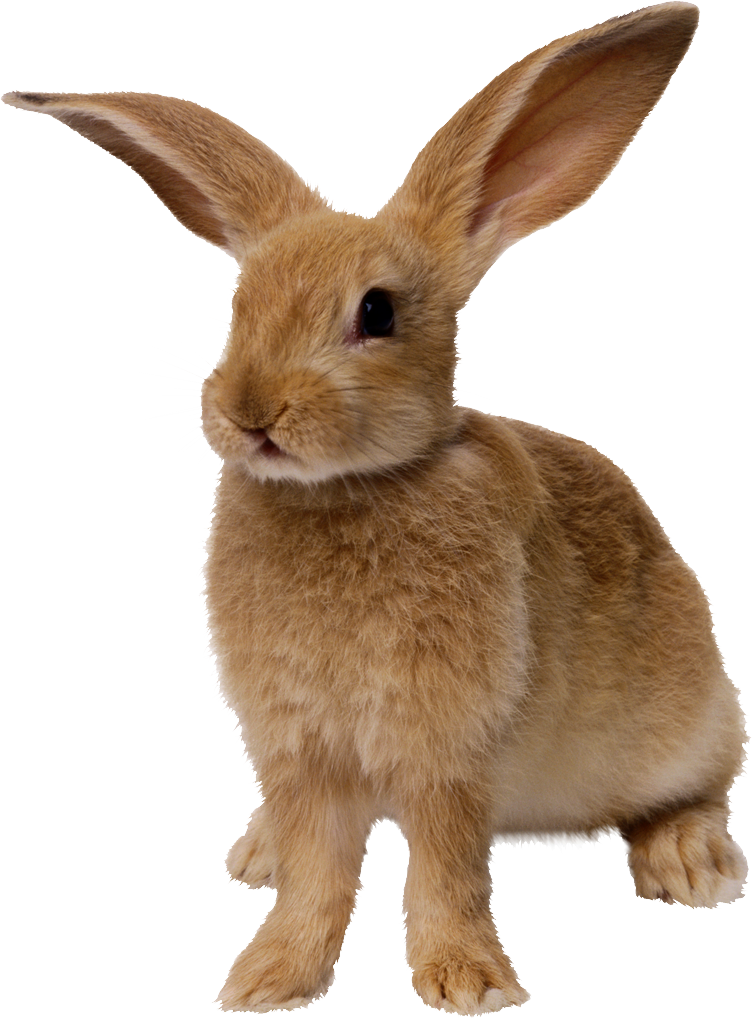 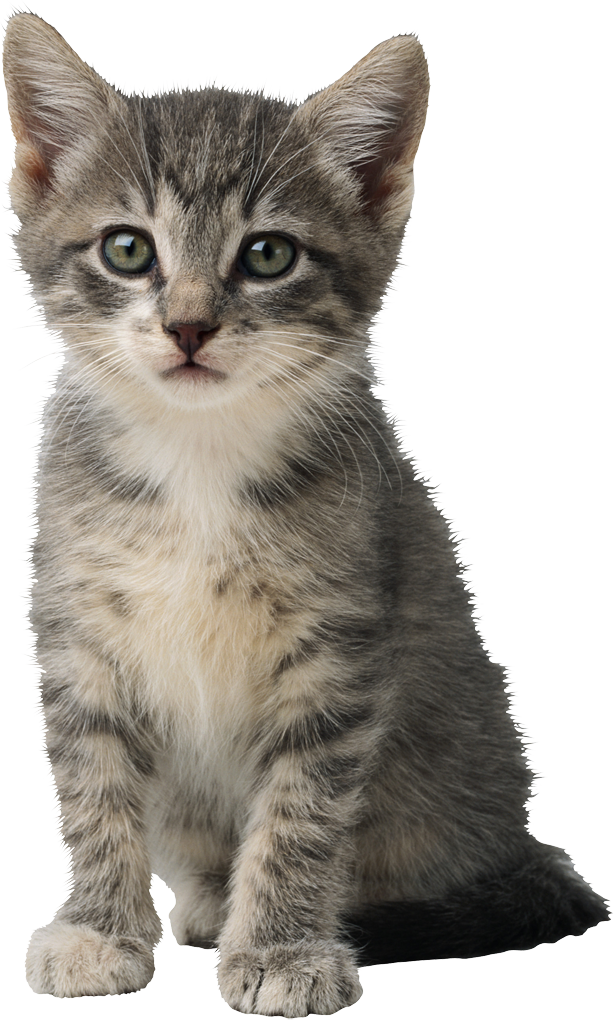 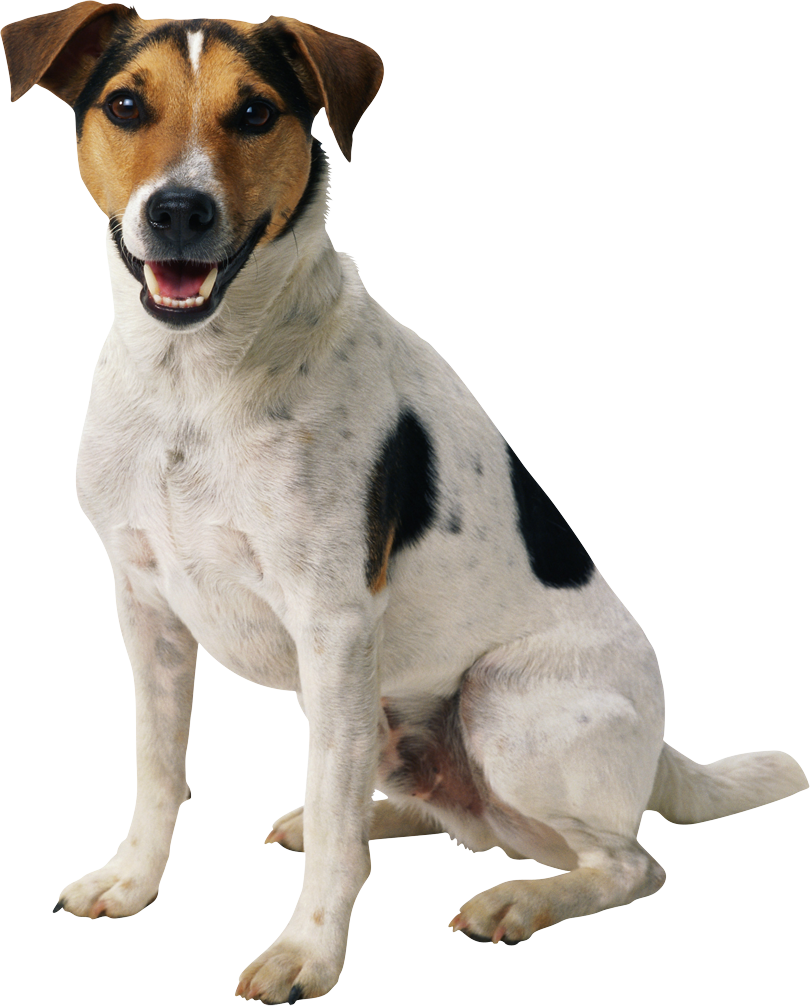 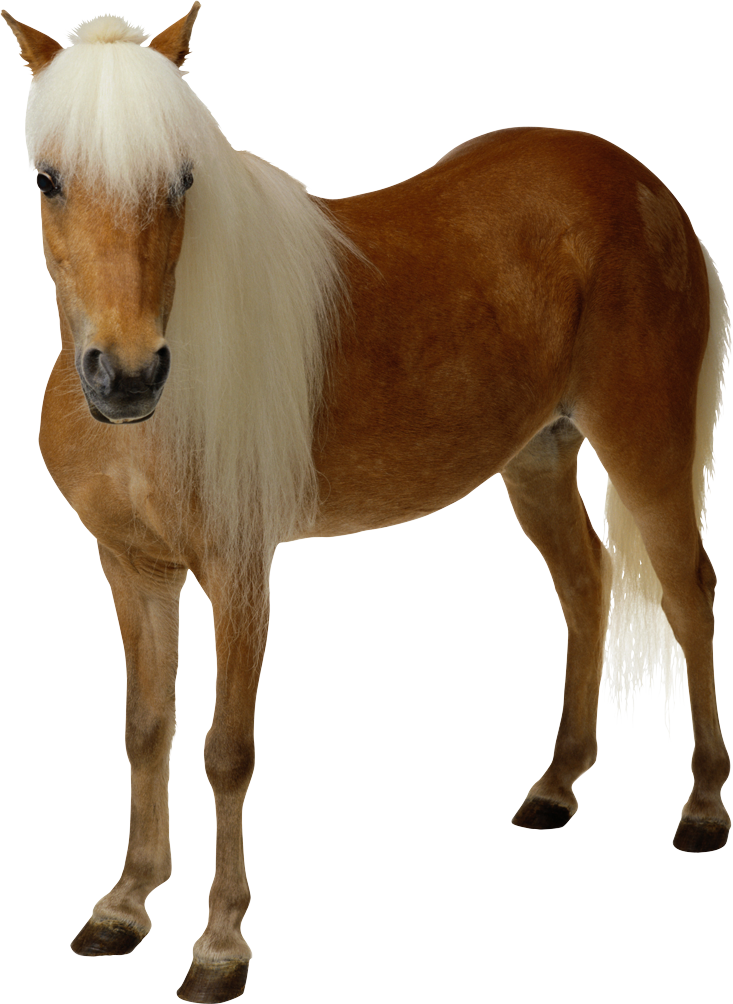 Task procedure: (instructions for students) and stimulus/prompt: (rubric, visuals )Use your notes to write about your favourite animalMy Favourite Animal